CELEBRATION OF WORSHIP                                 December 26, 2021Prelude                        "O How He Loves You and Me”              KaiserWelcome and Announcements                                                   Opening Ourselves to GodCall to Worship  			 Psalm 119:25-32*Hymn # 3                                 "Holy, Holy, Holy! Lord God Almighty"       Confession of SinMerciful God, We confess that we have sinned against you in thought, word, and deed, by what we have done, and by what we have left undone. We have not loved you with our whole heart and mind and strength. We have not loved our neighbors as ourselves. In your mercy, forgive what we have been, help us amend what we are, and direct what we shall be, that we may delight in your will and walk in your ways, to the glory of your holy name.*Affirmation of Faith (The Apostle Creed)I believe in God the Father almighty, maker of heaven and earth; and in Jesus Christ his only Son, our Lord; who was conceived by the Holy Ghost, born of the Virgin Mary, suffered under Pontius Pilate, was crucified, dead, and buried; he descended into hell; the third day he rose again from the dead; he ascended into heaven, and sitteth on the right hand of God the Father almighty; from thence he shall come to judge the quick and the dead. I believe in the Holy Ghost; the holy catholic church; the communion of saints; the forgiveness of sins, the resurrection of the body; and the life everlasting.  Amen*Gloria Patri             “Glory Be to the Father”Glory be to the Father, and to the Son, and to the Holy Ghost; As it was in the beginning is now and ever shall be, world without end. Amen, Amen.Giving of Tithes and OfferingsOffertory                   “The Love of God”                               Lehman                 *Doxology                                                                                                   Praise God from whom all blessings flow.  Praise Him all creatures here   below. Praise Him above ye heavenly host.  Praise Father, Son, and Holy Ghost. Amen*Hymn # 11                              “Come,Thou Fount of Every Blessing”Prayer of Thanksgiving                                     Hearing God’s WordScripture Readings:                                        New Testament          “1 Peter 1:13-25”            Pg. 282 NRSV Sermon                       “Head & Heart”    *Hymn # 718                                                               “Day by Day”Prayers of the People                                                               Lord’s PrayerOur father who art in Heaven, hallowed be Thy Name, Thy kingdom come, thy will be done on earth as it is in heaven. Give us this day our daily bread, and forgive us our debts, as we forgive our debtors; and lead us not into temptation but deliver us from evil; for thine is the kingdom, and the power, and the glory forever. Amen.*Choral Benediction      "Bind Us Together”Bind us together Lord; Bind us together with cords that cannot be broken. Bind us together, Lord; Bind us together, Lord, Bind us together with love. There is only one God. There is only one King. There is only one body, that is why we can sing.Postlude                             "His Name is Wonderful"                         Mieir                                          *Congregation Stands (All who are able may stand)                                        December 26, 2021Sunday School:	9:30                                                                                                  Worship:                11:00                                                                                                Lunch Bunch:  (TBA) - All are welcome!                                        ******************************************************************We welcome all visitors who are worshipping with us today.  If you are not regularly attending another church, we invite you to make this your church home. Please sign our Fellowship Pad (found on pew near the center aisle) as it is passed and please give us your phone number.  Thanks for visiting with us.  If you are interested in joining this congregation, you may do so by 1) profession of faith, 2) transfer of letter of membership from any Christian congregation, or 3) re-affirmation of faith when you meet with the Session.  Please ask our Pastor or one of our Elders for additional information.Nursery Provided, Please ask an Usher.                                           LET US JOIN IN PRAYER FORChurch Members:  Kathleen Kircher, Sid Jenkins, Rose Stallins, Rose Owens, Sally Teer, Dixie Retherford, Geneva PorterSt. Andrew’s Friends: Sue Denman, Judy Burd, Patsy Moates, Mary Lou Douglas, Mary Ann Riddle, Marsha Lucas, Peder and Jan Carlson Village Church ofSt AndrewsEstablished September 13, 1886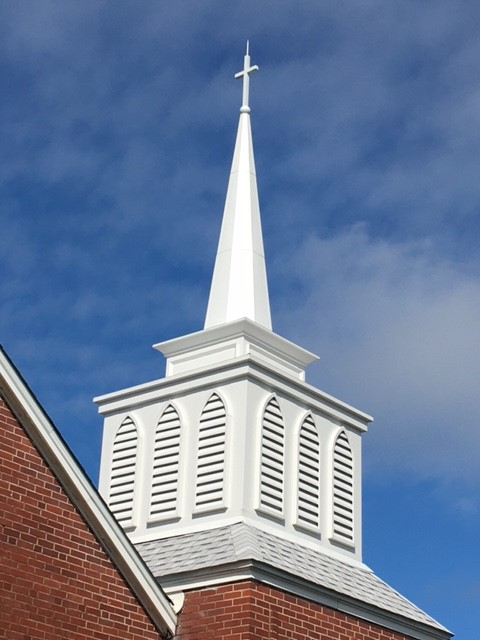                Where a warm welcome awaits you!3007 West 14th Street, Panama City, Florida 32401. Phone 850/785-8358   standrewspresch@knology.net         Worship Leader                    Heath Dennison          Music Director                      Wanda Sherman                                          December 26, 2021